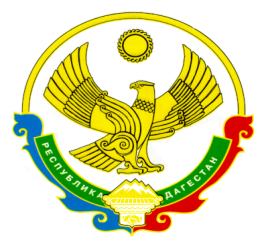   МИНИСТЕРСТВО ОБРАЗОВАНИЯ И НАУКИ РЕСПУБЛИКИ ДАГЕСТАНГОСУДАРСТВЕННОЕ КАЗЕННОЕ общеОБРАЗОВАТЕЛЬНОЕ УЧРЕЖДЕНИЕ РЕСПУБЛИКИ ДАГЕСТАН                                                           «Новохуштадинская средняя общеобразовательная школа Цумадинского района»368111.РД Хасавюртовский район, п/о Чонтаул с.Ново-Хуштада Цумадинского района.  Телефон 8(928) 805-26-60Приказ №62по ГКОУ РД «Новохуштадинская СОШ Цумадинского района»                                                                                                           от 28 декабря  2021 года                                                                             О создании комиссии по противодействию коррупции           В соответствии с Федеральным законом от 25.12.2008 г.  № 273 - ФЗ «О противодействии коррупции», с целью предотвращения, пресечения коррупционных правонарушений, соблюдения норм антикоррупционного законодательства в деятельности ГКОУ РД «Новохуштадинская СОШ Цумадинского района», урегулирования конфликта интересовПРИКАЗЫВАЮ:1.​ Создать комиссию по противодействию коррупции в следующем составе:Председатель комиссии – Алиев М.М..,  директор образовательной организации,Заместитель председателя – Алисултанова А.М., профком школы.Члены комиссии:Омарова Э. М  – учительница нач. классов;Магомедова Х.М. – учитель русского языка и литературы;Гасанбекова А.З.  –  председатель ШМО классных руководителей;Магомедова П.П. – техничка;2. Избранной комиссии активизировать работу по профилактике коррупционных и иных правонарушений сотрудников образовательной организации, обеспечить контроль за соблюдением сотрудниками законодательно установленных ограничений и запретов.3. Утвердить Положение о комиссии по противодействию коррупции (Приложение 1).4. Утвердить Порядок уведомления работниками работодателя о фактах обращения в целях склонения к совершению коррупционных правонарушений (Приложение 2).5. Утвердить Положение о выявлении и урегулировании конфликта интересов (Положение 3).6. Утвердить план мероприятий по противодействию коррупции в сфере деятельности ГКОУ РД «Новохуштадинская СОШ Цумадинского района» ( Приложение 4)7. Сотрудникам ГКОУ РД «Новохуштадинская СОШ Цумадинского района» необходимо незамедлительно уведомлять администрацию школы о факте склонения к совершению коррупционного правонарушения.8. Ответственному за ведение школьного сайта ( Магомедалиев Х.К.) разместить данный	 приказ на сайте школы. 9. Контроль за исполнением настоящего приказа оставляю за собой.Директор школы ______________________         Алиев М.М..Приложение 1 к приказу от 28.12.2021г.Положение о комиссиипо противодействию коррупции в ГКОУ РД «Новохуштадинская СОШ Цумадинского района»1. Общие положения.1.1. Настоящим Положением в соответствии с Указом Президента Российской Федерации от 11.04.2014 № 226 «О Национальном плане противодействия коррупции на 2021 - 2023 годы» определяется порядок формирования и деятельности Комиссии по противодействию коррупции в ГКОУ РД «Новохуштадинская СОШ Цумадинского района»» (далее - Комиссия).1.2. Комиссия в ГКОУ РД «Новохуштадинская СОШ Цумадинского района»образуется в целях: -осуществления в пределах своих полномочий деятельности, направленной на противодействие коррупции в учреждении;- обеспечения защиты прав и законных интересов граждан, общества и государства от угроз, связанных с коррупцией; -повышения эффективности функционирования образовательной организации за счёт снижения рисков проявления коррупции.1.3. Комиссия является коллегиальным совещательным органом, образованным в целях оказания содействия образовательной организации в реализации вопросов антикоррупционной политики.1.4. Комиссия в своей деятельности руководствуется Конституцией Российской Федерации, федеральными конституционными законами, федеральными законами и иными нормативными правовыми актами Российской Федерации, законами и иными нормативными правовыми актами Республики Дагестан и нормативно – правовыми актами ГКОУ РД «Новохуштадинская СОШ Цумадинского района»» а также настоящим Положением.1.5. Положение о Комиссии и её состав утверждаются приказом по школе.2. Основные задачи и полномочия комиссии2.1. Основными задачами Комиссии являются:а) подготовка предложений по выработке и реализации образовательной организацией антикоррупционной политики;б) выявление и устранение причин и условий, способствующих возникновению и распространению проявлений коррупции в деятельности образовательной организации;в) координация деятельности структурных подразделений (работников) школы по реализации антикоррупционной политики;г) создание единой системы информирования работников образовательной организации по вопросам противодействия коррупции;д) формирование у работников  антикоррупционного сознания, а также навыков антикоррупционного поведения;е) контроль за реализацией выполнения антикоррупционных мероприятий в образовательной организации; ж) взаимодействие с правоохранительными органами и иными государственными органами, органами местного самоуправления, общественными организациями и средствами массовой информации по вопросам противодействия коррупции.2.2. Комиссия для решения возложенных на неё задач имеет право:- вносить предложения на рассмотрение руководителя учреждения по совершенствованию деятельности  учреждения в сфере противодействия коррупции; - запрашивать и получать в установленном порядке информацию от структурных подразделений образовательной организации, государственных органов, органов местного самоуправления и организаций по вопросам, относящимся  к компетенции Комиссии;- заслушивать на заседаниях Комиссии руководителей структурных подразделений, работников школы;- разрабатывать рекомендации для практического использования по предотвращению и профилактике коррупционных правонарушений в образовательной организации;- принимать участие в подготовке и организации выполнения локальных нормативных актов по вопросам, относящимся к компетенции Комиссии;- рассматривать поступившую информацию о проявлениях коррупции в школе, подготавливать предложения по устранению и недопущению выявленных нарушений;- вносить предложения о привлечении к дисциплинарной ответственности работников образовательной организации, совершивших коррупционные правонарушения;- создавать временные рабочие группы по вопросам реализации антикоррупционной политики.3. Порядок формирования Комиссии.3.1.   Комиссия формируется в составе председателя комиссии, его заместителя, секретаря и членов комиссии.3.2.  Все члены комиссии при принятии решений обладают равными правами. В отсутствие председателя комиссии его обязанности исполняет заместитель председателя комиссии.3.3.   Руководитель учреждения может принять решение о включении в состав Комиссии представителей общественных организаций, представителя профсоюзной организации, действующей в установленном порядке в учреждении.3.4.   Комиссия формируется таким образом, чтобы исключить возможность возникновения конфликта интересов, который мог бы повлиять на принимаемые Комиссией решения.4. Порядок работы Комиссии.4.1. Основанием для проведения заседания Комиссии является наличие следующей информация:- злоупотребление служебным положением:  дача взятки, получение взятки, злоупотребление полномочиями, коммерческий подкуп либо иное незаконное использование физическим лицом своего должностного положения,  вопреки законным интересам общества и государства,  в целях получения выгоды в виде:  денег, ценностей, иного имущества или услуг имущественного характера, иных имущественных прав для себя или для третьи  лиц,  либо незаконное предоставление такой выгоды указанному лицу другими физическими лицами;- совершение деяний, указанных в подпункте "а" настоящего пункта, от имени или в интересах юридического лица;- наличие у работника личной заинтересованности, которая приводит или может привести к конфликту интересов;- несоблюдение требований к служебному поведению и (или) требований об урегулировании конфликта интересов.4.2. Информация должна быть представлена в письменном виде и содержать следующие сведения:- фамилию, имя, отчество работника и замещаемую им должность;- описание признаков личной заинтересованности, которая приводит или может привести к конфликту интересов;- данные об источнике информации.4.3. В Комиссию могут быть представлены материалы, подтверждающие наличие личной заинтересованности, которая приводит или может привести к конфликту интересов.4.4. Комиссия не рассматривает сообщения о преступлениях и административных правонарушениях, а также анонимные обращения, не проводит проверки по фактам нарушения служебной дисциплины.4.5. Председатель Комиссии при поступлении к нему информации, содержащей основания для проведения заседания комиссии:- в течение 3 рабочих дней со дня поступления информации, указанной в пункте 3.2. настоящего Положения, выносит решение о проведении проверки этой информации, в том числе материалов, указанных в пункте 3.3. настоящего Положения,- организует ознакомление работника, в отношении которого комиссией рассматривается вопрос о соблюдении требований к служебному поведению и (или) требований об урегулировании конфликта интересов.Проверка информации и материалов осуществляется в месячный срок со дня принятия решения о ее проведении. Срок проверки может быть продлен до двух месяцев по решению председателя Комиссии.В случае если в Комиссию поступила информация о наличии у работника личной заинтересованности, которая приводит или может привести к конфликту интересов, председатель Комиссии немедленно информирует об этом директора образовательной организации в целях принятия мер по предотвращению конфликта интересов, усиления контроля за исполнением работником его должностных обязанностей, отстранения работника от должности на период урегулирования конфликта интересов или принятия иных мер.4.6. По письменному запросу председателя Комиссии представляются дополнительные сведения, необходимые для работы Комиссии, а также запрашиваются в установленном порядке для представления в Комиссию сведения от других государственных органов, органов местного самоуправления и организаций.4.7.  Заседание Комиссии правомочно, если на нём присутствует 2/3 членов комиссии. Присутствие на заседании членов комиссии обязательно. Делегирование членом Комиссии своих полномочий иным должностным лицам не допускается.4.8.   Решения Комиссии принимаются простым большинством голосов от числа присутствующих членов Комиссии.Член Комиссии, имеющий особое мнение по рассматриваемому Комиссией вопросу, вправе представлять особое мнение, изложенное в письменной форме.4.9. Заседание Комиссии проводится в присутствии работника, в отношении которого рассматривается вопрос о соблюдении требований к служебному поведению и (или) требований об урегулировании конфликта интересов. При наличии письменной просьбы работника о рассмотрении указанного вопроса без его участия заседание комиссии проводится в его отсутствие. Заседание Комиссии переносится, если работник не может участвовать в заседании по уважительной причине. В случае неявки на заседание комиссии работника, при отсутствии письменной просьбы о рассмотрении указанного вопроса без его участия рассмотрение вопроса откладывается. В случае повторной неявки указанного лица без уважительных причин комиссия может принять решение о рассмотрении данного вопроса в отсутствие работника. На заседании Комиссии может присутствовать уполномоченный работником представитель. На заседание Комиссии могут приглашаться должностные лица Учреждения.4.10. На заседании Комиссии заслушиваются пояснения работника, рассматриваются материалы, относящиеся к вопросам, включенным в повестку дня заседания. Комиссия вправе пригласить на свое заседание иных лиц и заслушать их устные или рассмотреть письменные пояснения.4.11. По итогам рассмотрения информации, Комиссия может принять одно из следующих решений:- установить, что в рассматриваемом случае не содержится признаков личной заинтересованности работника, которая приводит или может привести к конфликту интересов;- установить факт наличия личной заинтересованности работника, которая приводит или может привести к конфликту интересов. В этом случае директор Учреждения принимает меры, направленные на предотвращение или урегулирование этого конфликта интересов.4.12.   На основании проведенной проверки при обнаружении фактов злоупотребления служебным положением, дачи взятки, получения взятки, злоупотребления полномочиями, подкупа либо иного незаконного использования сотрудниками своего служебного положения в целях получения выгоды в виде денег, ценностей, иного имущества или услуг имущественного характера, иных имущественных прав для себя или для третьих лиц, либо незаконного предоставления такой выгоды указанному лицу другими физическими лицами, Комиссия принимает меры к информированию правоохранительных органов.5. Организация деятельности Комиссии.5.1. Деятельность Комиссии организует председатель Комиссии, а в его отсутствие - заместитель председателя Комиссии.5.1.1. Председатель Комиссии:- организует работу Комиссии;- разрабатывает план работы Комиссии:- определяет порядок и организует предварительное рассмотрение материалов, документов, поступивших в Комиссию;- созывает заседание Комиссии;- формирует проект повестки и осуществляет руководство подготовкой заседания Комиссий;5.1.2. Заместитель председателя Комиссии выполняет обязанности председателя Комиссии в случае его отсутствия.5.1.3. Секретарь Комиссии:- принимает и регистрирует заявления, сообщения, предложения, иные документы от граждан и сотрудников образовательной организации;- осуществляет подготовку материалов для рассмотрения вопросов Комиссией;- направляет членам Комиссии материалы к очередному заседанию;- ведёт протоколы заседаний Комиссии, ведёт документацию Комиссии;- осуществляет подготовку проекта плановых отчётов;- обеспечивает хранение документации поступающей в Комиссию;- осуществляет работу по наполнению и обновлению раздела сайта ГКОУ РД «Новохуштадинская СОШ Цумадинского района», посвященного вопросам: противодействия коррупции;- осуществляет иную работу по поручению председателя Комиссии.5.2. Деятельность Комиссии осуществляется в соответствии с планом работы на календарный год, утвержденным на ее заседаниях.5.3. Заседания Комиссии проводятся не реже двух раз в год. Внеочередные заседания Комиссии проводятся по решению председателя комиссии на основании ходатайства любого члена комиссии.5.4.   Место, время проведения и повестку дня заседания определяет председатель комиссии. В отсутствие председателя комиссии его обязанности исполняет заместитель председателя комиссии.5.5.   По решению председателя комиссии в заседаниях Комиссии с правом совещательного голоса могут участвовать другие работники образовательной организации, представители государственных органов и организаций.6. Процедура принятия Комиссией решений.6.1.   Решения Комиссии носят рекомендательный характер и принимаются открытым голосованием (если Комиссия не примет иное решение) простым большинством голосов присутствующих на заседании членов комиссии, при равенстве голосов решающим, является голос председателя комиссии.6.2. Все члены комиссии при принятии решений обладают равными правами.6.3.   Член комиссии, не согласный с её решением, вправе в письменной форме изложить свое мнение, которое подлежит обязательному приобщению к протоколу заседания Комиссии.7. Оформление решений комиссии.7.1.   Решения Комиссии оформляются протоколами, которые подписывают члены комиссии, принимавшие участие в ее заседании.7.2.   Для исполнения решений Комиссии могут быть подготовлены проекты правовых актов, которые в установленном порядке представляются на рассмотрение руководителю учреждения.7.3.  В решении Комиссии указываются:- фамилии, имена, отчества членов Комиссии и других лиц, присутствующих на заседании;- фамилия, имя, отчество, должность работника, в отношении которого рассматривался вопрос о нарушении требований к служебному поведению или о наличии личной заинтересованности, которая приводит или может привести к конфликту интересов;- дата поступления информации в Комиссию и дата ее рассмотрения на заседании Комиссии, существо информации;- фамилия, имя, отчество выступивших на заседании лиц и краткое изложение их выступлений;- содержание пояснений работника, в отношении которого рассматривался вопрос;- источник информации, ставшей основанием для проведения заседания Комиссии;- результаты голосования;- решение и обоснование его принятия.7.4.   Копия протокола в течение трех рабочих дней со дня заседания направляется руководителю образовательной организации, а также по решению Комиссии - иным заинтересованным лицам.Приложение 2 к приказу от 28.12.2021г.ПОРЯДОКуведомления работниками работодателя о фактах обращения в целях склонения к совершению коррупционных правонарушенийв ГКОУ РД «Новохуштадинская СОШ Цумадинского района»1. Настоящий Порядок определяет процедуру уведомления   работодателя работниками ГКОУ РД «Новохуштадинская СОШ Цумадинского района» (далее – образовательная организация) о фактах обращения в целях склонения к совершению коррупционных правонарушений и распространяется на всех работников вне зависимости от уровня занимаемой ими должности.2. Работник обязан уведомлять работодателя:-о фактах обращения к нему каких-либо лиц в целях склонения его к совершению коррупционного правонарушения;-о фактах совершения другими работниками  коррупционных правонарушений.3. Уведомление о фактах обращения в целях склонения к совершению коррупционных правонарушений является должностной обязанностью каждого работника образовательной организации.Исключение составляют лишь случаи, когда по данным фактам проведена или проводится проверка и работодателю уже известно о фактах обращения к работнику в целях склонения к совершению коррупционных правонарушений.4. Под коррупционными правонарушениями следует понимать:а) злоупотребление служебным положением:  дача взятки, получение взятки, злоупотребление полномочиями, коммерческий подкуп либо иное незаконное использование физическим лицом своего должностного положения,  вопреки законным интересам общества и государства,  в целях получения выгоды в виде:  денег, ценностей, иного имущества или услуг имущественного характера, иных имущественных прав для себя или для третьи  лиц,  либо незаконное предоставление такой выгоды указанному лицу другими физическими лицами;б) совершение деяний, указанных в подпункте "а" настоящего пункта, от имени или в интересах юридического лица;в) несоблюдение требований к служебному поведению и (или) требований об урегулировании конфликта интересов.5. Невыполнение работником должностной обязанности по уведомлению о фактах обращения в целях склонения к совершению коррупционных правонарушений является правонарушением, влекущим увольнение работника  либо привлечение его к иным видам ответственности в соответствии с законодательством Российской Федерации.6. Работник, уведомивший работодателя о фактах обращения в целях склонения его к совершению коррупционного правонарушения, о фактах совершения другими работниками образовательной организации  коррупционных правонарушений находится под защитой государства в соответствии с законодательством Российской Федерации.7. Директором  принимаются меры по защите работника, уведомившего представителя нанимателя работодателя) о фактах обращения в целях склонения его к совершению коррупционного правонарушения, о фактах обращения к иным работникам в связи с исполнением должностных обязанностей каких-либо лиц в целях склонения их к совершению коррупционных правонарушений, в части обеспечения работнику гарантий, предотвращающих его неправомерное увольнение, перевод на нижестоящую должность, лишение или снижение размера премии, привлечение к дисциплинарной ответственности в период рассмотрения представленного работником уведомления.8. Во всех случаях обращения к работнику  каких-либо лиц в целях склонения его к совершению коррупционных правонарушений работник образовательной организации обязан в течение 3 рабочих дней уведомить о данных фактах своего работодателя.9. Направление уведомления работодателю производится письменно по форме согласно Приложениям № 1 и № 2 к Порядку.10. Уведомление работника  подлежит обязательной регистрации в журнале регистрации уведомлений о фактах обращения в целях склонения работника Школы к совершению коррупционных правонарушений (далее - журнал регистрации).11.  Журнал ведется и хранится у секретаря по форме согласно Приложению № 3 к Порядку.12. Организация проверки сведений по факту обращения к работнику образовательной организации каких-либо лиц в целях склонения его к совершению коррупционных правонарушений или совершение другими работниками коррупционных правонарушений подлежит рассмотрению на комиссии по противодействию коррупции.Приложение № 1к Порядку уведомления о фактах обращения  в целях склонения работника к совершению коррупционных правонарушений Директору ГКОУ РД «Новохуштадинская СОШ Цумадинского района»_____________________________________________(ФИО)_____________________________________________(ФИО работника, должность)УВЕДОМЛЕНИЕ    В   соответствии  со  статьей  9  Федерального  закона  от  25.12.2008  N 273-ФЗ "О  противодействии  коррупции"я, _____________________________________________________________________________,(Ф.И.О., должность) настоящим   уведомляю  об   обращении  ко  мне  "____" ____________ 20___ г.Гражданина(ки) _____________________________________________________________________                                                                              (Ф.И.О.)в  целях  склонения  меня  к  совершению  коррупционных действий, а именно:_____________________________________________________________________________________________________________________________________________________________________________________________________________________________________________________________________________________________________________________________________________________________________________________________________________________________________________________________________________(перечислить, в чем выражается склонение к коррупционным правонарушениям)   ___________________________________ _________________________________________              (дата)                                                        (подпись) (расшифровка)Уведомление зарегистрированов журнале регистрации"___" ___________ 20 ____ № ____                 ______________________________                                                                            (подпись ответственного лица)Приложение № 2к Порядку уведомления работниками работодателя о фактах обращения  в целях склонения к совершению коррупционных правонарушенийДиректору ГКОУ РД «Новохуштадинская СОШ Цумадинского района»________________________________________(ФИО)________________________________________(ФИО работника, должность)УВЕДОМЛЕНИЕ    В   соответствии  со  статьей  9  Федерального  закона  от  25.12.2008  N 273-ФЗ "О  противодействии  коррупции"я, ___________________________________________________________________________,(Ф.И.О., должность)настоящим   уведомляю  о фактах  совершения   "____" ____________ 20____ г.____________________________________________________________________________,(Ф.И.О. работника, должность)коррупционных правонарушений, а именно:______________________________________________________________________________________________________________________________________________________________________________________________________________________________________________________________________________________________________________________________________________________________________________________________________________________________________________________________________________(перечислить, в чем выражаются коррупционные правонарушения)Уведомление зарегистрированов журнале регистрации"___" _______________ 20 ____ № ____                 ______________________________                                                                            (подпись ответственного лиа)Приложение № 3к Порядку уведомления о фактах обращения  в целях склонения работника к совершениюкоррупционных правонарушенийЖурнал регистрации уведомлений работодателя 
о фактах обращения в целях склонения работника
к совершению коррупционных правонарушенийПриложение 3 к приказу от 28.12.2021г.ПОЛОЖЕНИЕо выявлении и урегулировании конфликта интересовв ГКОУ РД «Новохуштадинская СОШ Цумадинского района»1. Цели и задачи положения1.1. Положение о выявлении и урегулировании конфликта интересов в ГКОУ РД «Новохуштадинская СОШ Цумадинского района»– ( далее 0 образовательная организация) разработано и утверждено с целью регулирования и предотвращения конфликта интересов в деятельности работников, а также возможных негативных последствий конфликта интересов для ГКОУ РД «Новохуштадинская СОШ Цумадинского района».1.2. Положение о выявлении и урегулировании конфликта интересов (далее – Положение) - это внутренний документ ГКОУ РД «Новохуштадинская СОШ Цумадинского района»устанавливающий порядок выявления и урегулирования конфликтов интересов, возникающих у работников  в ходе выполнения ими трудовых обязанностей.1.3. Конфликт интересов - ситуация, при которой личная заинтересованность (прямая или косвенная) работника влияет или может повлиять на надлежащее исполнение им должностных (трудовых) обязанностей и при которой возникает или может возникнуть противоречие между личной заинтересованностью работника и правами, и законными интересами образовательной организации, способное привести к причинению вреда правам и законным интересам, имуществу и (или) деловой репутации школы, работником которого он является.1.4. Личная заинтересованность работника (представителя образовательной организации) – заинтересованность работника (представителя образовательной организации), связанная с возможностью получения работником при исполнении должностных обязанностей доходов в виде денег, ценностей, иного имущества или услуг имущественного характера, иных имущественных прав для себя или для третьих лиц.2.​ Круг лиц, попадающих под действие положения2.1. Действие настоящего Положения распространяется на всех работников образовательной организации вне зависимости от уровня занимаемой ими должности.3.​ Основные принципы управления конфликтом интересов3.1. В основу работы по управлению конфликтом интересов в ГКОУ РД «Новохуштадинская СОШ Цумадинского района» положены следующие принципы:- обязательность раскрытия сведений о реальном или потенциальном конфликте интересов;- индивидуальное рассмотрение и оценка рисков для образовательной организации при выявлении каждого конфликта интересов и его урегулирование;- конфиденциальность процесса раскрытия сведений о конфликте интересов и процесса его урегулирования;- соблюдение баланса интересов образовательной организации и работника при урегулировании конфликта интересов;- защита работника от преследования в связи с сообщением о конфликте интересов, который был своевременно раскрыт работником и урегулирован (предотвращен).4. Порядок раскрытия конфликта интересов работникоми порядок его урегулирования4.1. Процедура раскрытия конфликта интересов доводится до сведения всех работников образовательной организации. Устанавливаются следующие виды раскрытия конфликта интересов, в том числе:- раскрытие сведений о конфликте интересов при приеме на работу;- раскрытие сведений о конфликте интересов при назначении на новую должность;- разовое раскрытие сведений по мере возникновения ситуаций конфликта интересов.4.2. Работник обязан уведомить о наличии как личной заинтересованности, которая может привести к конфликту интересов, так и о возникающих или имеющихся конфликтов интересов других работников образовательной организации.4.3 Раскрытие сведений о конфликте интересов осуществляется в письменном виде по форме согласно приложению № 1 и № 2 к Положению.4.4. Уведомление работника  подлежит обязательной регистрации в журнале регистрации уведомлений о наличии личной заинтересованности или возникновения конфликта интересов (далее - журнал регистрации).4.5.  Журнал ведется и хранится у секретаря по форме согласно Приложению № 3 к Положению.4.6. Образовательная организация  берет на себя обязательство конфиденциального рассмотрения представленных сведений и урегулирования конфликта интересов. Поступившая информация должна быть тщательно проверена комиссией по противодействию коррупции с целью оценки серьезности возникающих для образовательной организации рисков и выбора наиболее подходящей формы урегулирования конфликта интересов.4.7. В итоге этой работы комиссия может прийти к выводу, что ситуация, сведения о которой были представлены работником, не является конфликтом интересов и, как следствие, не нуждается в специальных способах урегулирования.4.8. Комиссия также может прийти к выводу, что конфликт интересов имеет место, и использовать различные способы его разрешения, в том числе:- ограничение доступа работника к конкретной информации, которая может затрагивать личные интересы работника;- добровольный отказ работника или его отстранение (постоянное или временное) от участия в обсуждении и процессе принятия решений по вопросам, которые находятся или могут оказаться под влиянием конфликта интересов;- пересмотр и изменение функциональных обязанностей работника;- перевод работника на должность, предусматривающую выполнение функциональных обязанностей, не связанных с конфликтом интересов;- отказ работника от своего личного интереса, порождающего конфликт с интересами образовательной организации;- увольнение работника по инициативе работника;- увольнение работника по инициативе работодателя за совершение дисциплинарного проступка, то есть за неисполнение или ненадлежащее исполнение работником по его вине возложенных на него трудовых обязанностей.4.9. Приведенный перечень способов разрешения конфликта интересов не является исчерпывающим. В каждом конкретном случае по договоренности образовательной организации и работника, раскрывшего сведения о конфликте интересов, могут быть найдены иные формы его урегулирования.4.10. При разрешении имеющегося конфликта интересов следует выбрать наиболее "мягкую" меру урегулирования из возможных с учетом существующих обстоятельств. Более жесткие меры следует использовать только в случае, когда это вызвано реальной необходимостью или в случае, если более "мягкие" меры оказались недостаточно эффективными. При принятии решения о выборе конкретного метода разрешения конфликта интересов важно учитывать значимость личного интереса работника и вероятность того, что этот личный интерес будет реализован в ущерб интересам образовательной организации.4.​ Лица, ответственные за прием сведений о возникшем(имеющемся) конфликте интересов и рассмотрение этих сведений5.1. Лицами, ответственными за прием сведений о возникающих (имеющихся) конфликтах интересов, являются:- руководитель образовательной организации;- председатель комиссии по противодействию коррупции;- заместитель председателя комиссии по противодействию коррупции;- должностное лицо, ответственное за противодействие коррупции в образовательной организации.5.2. Полученная информация ответственными лицами немедленно доводится до директора школы и комиссии по противодействию коррупции. Срок рассмотрения информации о возникающих (имеющихся) конфликтов интересов не может превышать трех рабочих дней, в течение которой комиссия по противодействию коррупции выносит решение о проведении проверки данной информации. Проверка информации и материалов осуществляется в месячный срок со дня принятия решения о ее проведении. Срок проверки может быть продлен до двух месяцев по решению председателя Комиссии.5.3. Заинтересованные лица должны без промедления сообщать о любых конфликтах интересов с указанием его сторон и сути лицам, указанным в п. 5.1. настоящего Положения, и до получения рекомендаций избегать любых отношений или действий, которые могут помешать принятию объективных и честных решений.5.4. При совпадении члена Комиссии и заинтересованного лица в одном лице, такой член (члены) комиссии в обсуждении конфликта интересов и голосовании участия не принимает. В случае, когда конфликт интересов касается руководителя образовательной организации, он также не участвует в принятии решений по этому вопросу.5.5. Рассмотрение полученной информации проводится комиссией по противодействию коррупции. Участие работника, подавшего сведения о возникающих (имеющихся) конфликтах интересов, в заседании комиссии по его желанию. Полученная информация комиссией всесторонне изучается и по ней принимается решение о способе разрешения возникшего (имеющегося) конфликта интересов или об его отсутствии. Решение комиссии оформляется протоколом.5.​ Обязанности работников в связи с раскрытиеми урегулированием конфликта интересов6.1. Положением устанавливаются следующие обязанности работников в связи с раскрытием и урегулированием конфликта интересов:- при принятии решений по деловым вопросам и выполнении своих трудовых обязанностей руководствоваться интересами образовательной организации - без учета своих личных интересов, интересов своих родственников и друзей;- избегать (по возможности) ситуаций и обстоятельств, которые могут привести к конфликту интересов;- раскрывать возникший (реальный) или потенциальный конфликт интересов;- содействовать урегулированию возникшего конфликта интересов.7.Ответственность работников  за несоблюдениеположения о конфликте интересов7.1.За несоблюдение положения о конфликте интересов работник может быть привлечен к административной ответственности.7.2. За непринятие работником мер по предотвращению или урегулированию конфликта интересов, стороной которого он является, с ним по инициативе работодателя в связи с утратой доверия по пункту 7.1 части 1 статьи 81 ТК РФ может быть расторгнут трудовой договор.Приложение № 1к Положению о выявлении и урегулировании конфликта интересов                                    Директору ГКОУ РД «Новохуштадинская СОШ Цумадинского района»________________________________________(ФИО)________________________________________(ФИО работника, должность)УВЕДОМЛЕНИЕ    В   соответствии  со  статьей  9  Федерального  закона  от  25.12.2008  N 273-ФЗ "О  противодействии  коррупции"я, ____________________________________________________________________________,(Ф.И.О., должность)настоящим   уведомляю  о наличии личной заинтересованности и возможном возникновении конфликта интересов в решении следующего вопроса (принятии решения):______________________________________________________________________________________________________________________________________________________________________________________________________________________________________________________________________________________________________________________________________________________________________________________________________________________________________________________________________________(описать в чем выражается личная заинтересованность)   ___________________________________ _______________________________              (дата)                                                        (подпись) (расшифровка)Уведомление зарегистрированов журнале регистрации"___" _______________ 20 ____ № ____                 ______________________________                                                                            (подпись ответственного лица)Приложение № 2к Положению о выявлении и урегулировании конфликта интересовЖурнал регистрации уведомлений о наличии личной заинтересованности или возникновения конфликта интересов  МИНИСТЕРСТВО ОБРАЗОВАНИЯ И НАУКИ РЕСПУБЛИКИ ДАГЕСТАНГОСУДАРСТВЕННОЕ КАЗЕННОЕ общеОБРАЗОВАТЕЛЬНОЕ УЧРЕЖДЕНИЕ РЕСПУБЛИКИ ДАГЕСТАН                                                           «Новохуштадинская средняя общеобразовательная школа Цумадинского района»368111.РД Хасавюртовский район, п/о Чонтаул с.Ново-Хуштада Цумадинского района.  Телефон 8(928) 805-26-60Приказот 28 декабря 2021 года                                                                             № 63Об утверждении перечня должностей, замещение которых связано с коррупционными рисками           В соответствии со статьей 13.3  Федерального закона от 25.12.2008 г.  № 273 - ФЗ «О противодействии коррупции», с целью   осуществления контроля исполнения коррупционно – опасных функций ГКОУ РД «Новохуштадинская СОШ Цумадинского района»ПРИКАЗЫВАЮ:Утвердить перечень должностей, замещение которых связано с коррупционными рисками: Директор Заместитель директора по учебно – воспитательной работе            1.3  Заместитель директора по   воспитательной работеДиректор школы ___________________________       Алиев М.М.№ п/пДата регистрации уведомленияПрисвоенный регистрационный номерКраткое содержание уведомленияФИО и подпись подавшего уведомлениеФИО и подпись регистратора123456№ п/пДата регистрации уведомленияПрисвоенный регистрационный номерКраткое содержание уведомленияФИО и подпись подавшего уведомлениеФИО и подпись регистратора123456